Math Blast From the PastPythagoras is often considered the first true ___________________________.The Pythagoreans were also the first to teach that the ______________ is a Sphere revolving around the ___________. Pythagoras was born on _____________a Greek island off the coast of . As a young man, he left his native city for , to escape the _________________      _______________________.He died in ________________________around _________years old from unknown causes.Many of Pythagoras’ beliefs reflect those of the ___________________.    ___________________________The sum of the angles of a triangle is equal to two right angles or ___________ degrees.The abstract quantity of numbers.  There is a big step from 2 ships + 2 ships = 4 ships, to the abstract result ____________________.One of the Pythagoreans’ most important discoveries was that the _____________of the square is longer than its______________.  (Work the problems on the back of this page)Name these Regular Solids.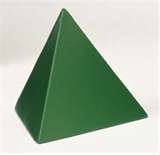 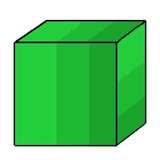 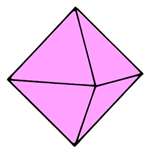 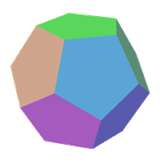 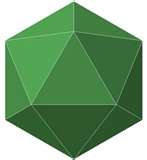 _______________	__________	       ______________	      ____________	________________Measure the net of this regular solid and find the surface area (show all work)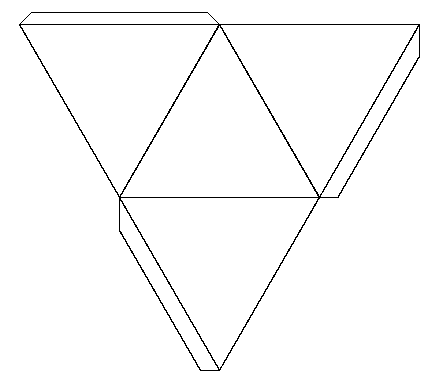 